Информация Министерства социальной защиты Республики КарелияКАК ПОДКЛЮЧИТЬ СПУТНИКОВОЕ ТЕЛЕВИДЕНИЕ БЕСПЛАТНОКАК ПОДКЛЮЧИТЬ СПУТНИКОВОЕ ТЕЛЕВИДЕНИЕ БЕСПЛАТНОКАК ПОДКЛЮЧИТЬ СПУТНИКОВОЕ ТЕЛЕВИДЕНИЕ БЕСПЛАТНОГРАЖДАНЕ, ПРОЖИВАЮЩИЕ В НАСЕЛЕННЫХ ПУНКТАХ, НЕ ПОПАВШИХ В ЗОНУ ЦИФРОВОГО ЭФИРНОГО ВЕЩАНИЯ, ИМЕЮТ ПРАВО НА КОМПЕНСАЦИЮ РАСХОДОВ НА ПРИОБРЕТЕНИЕ И УСТАНОВКУ КОМПЛЕКТА СПУТНИКОВОГО ОБОРУДОВАНИЯГРАЖДАНЕ, ПРОЖИВАЮЩИЕ В НАСЕЛЕННЫХ ПУНКТАХ, НЕ ПОПАВШИХ В ЗОНУ ЦИФРОВОГО ЭФИРНОГО ВЕЩАНИЯ, ИМЕЮТ ПРАВО НА КОМПЕНСАЦИЮ РАСХОДОВ НА ПРИОБРЕТЕНИЕ И УСТАНОВКУ КОМПЛЕКТА СПУТНИКОВОГО ОБОРУДОВАНИЯГРАЖДАНЕ, ПРОЖИВАЮЩИЕ В НАСЕЛЕННЫХ ПУНКТАХ, НЕ ПОПАВШИХ В ЗОНУ ЦИФРОВОГО ЭФИРНОГО ВЕЩАНИЯ, ИМЕЮТ ПРАВО НА КОМПЕНСАЦИЮ РАСХОДОВ НА ПРИОБРЕТЕНИЕ И УСТАНОВКУ КОМПЛЕКТА СПУТНИКОВОГО ОБОРУДОВАНИЯКто имеет право на получение компенсации?- семьи (одиноко проживающие граждане), среднедушевой доход которых не превышает 1,5-кратную величину прожиточного минимума;-     участники и инвалиды ВОв;-    бывшие несовершеннолетние узники;-    труженики тыла;-    жители блокадного Ленинграда.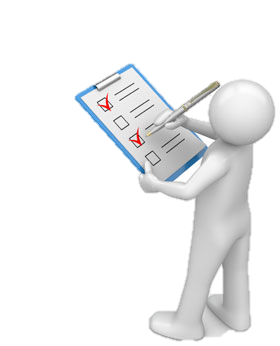 Какой 1,5-кратный размер величины прожиточного минимума (руб.)?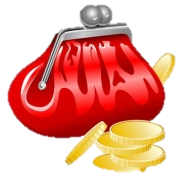 Какой размер компенсации?В размере, равном стоимости приобретения и (или) установки комплекта спутникового приемного телевизионного оборудования, но не более 7 000 руб.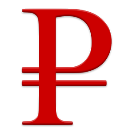 Когда должен быть приобретен спутниковый комплект?Компенсация производится, если комплект спутникового приемного телевизионного оборудования приобретен и установлен в период с 1 июля 2018 года по 31 декабря 2019 года.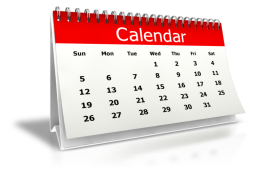 Какие документы нужны?- паспорт (иной документ, удостоверяющий личность);- документы, подтверждающие приобретение и (или) установку комплекта спутникового оборудования;для семей (одиноко проживающих граждан): о доходах всех членов семьи за три последних месяца, предшествующих месяцу подачи заявления (справки о заработной плате, стипендии и т.д.);о степени родства и (или) свойства членов семьи (свидетельства о браке, о рождении детей и т.д.);для ветеранов ВОв:удостоверение участника или инвалида Вов, бывшего несовершеннолетнего узника, труженика тыла, жителя блокадного Ленинграда.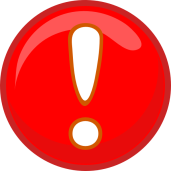 Где получить консультацию и куда обращаться за получением компенсации?За получением компенсации необходимо обращаться в Отделение по работе с гражданами ГКУ СЗ РК «Центр социальной работы Республики Карелия» по месту жительства, справочную информацию можно получить по телефонам горячей линии: (81459) 5-15-32, (88142)33-30-50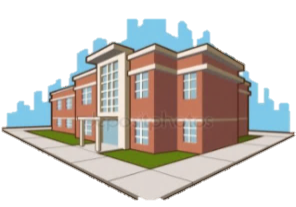 